Miyazaki International CollegeCourse Syllabus(Spring 2021)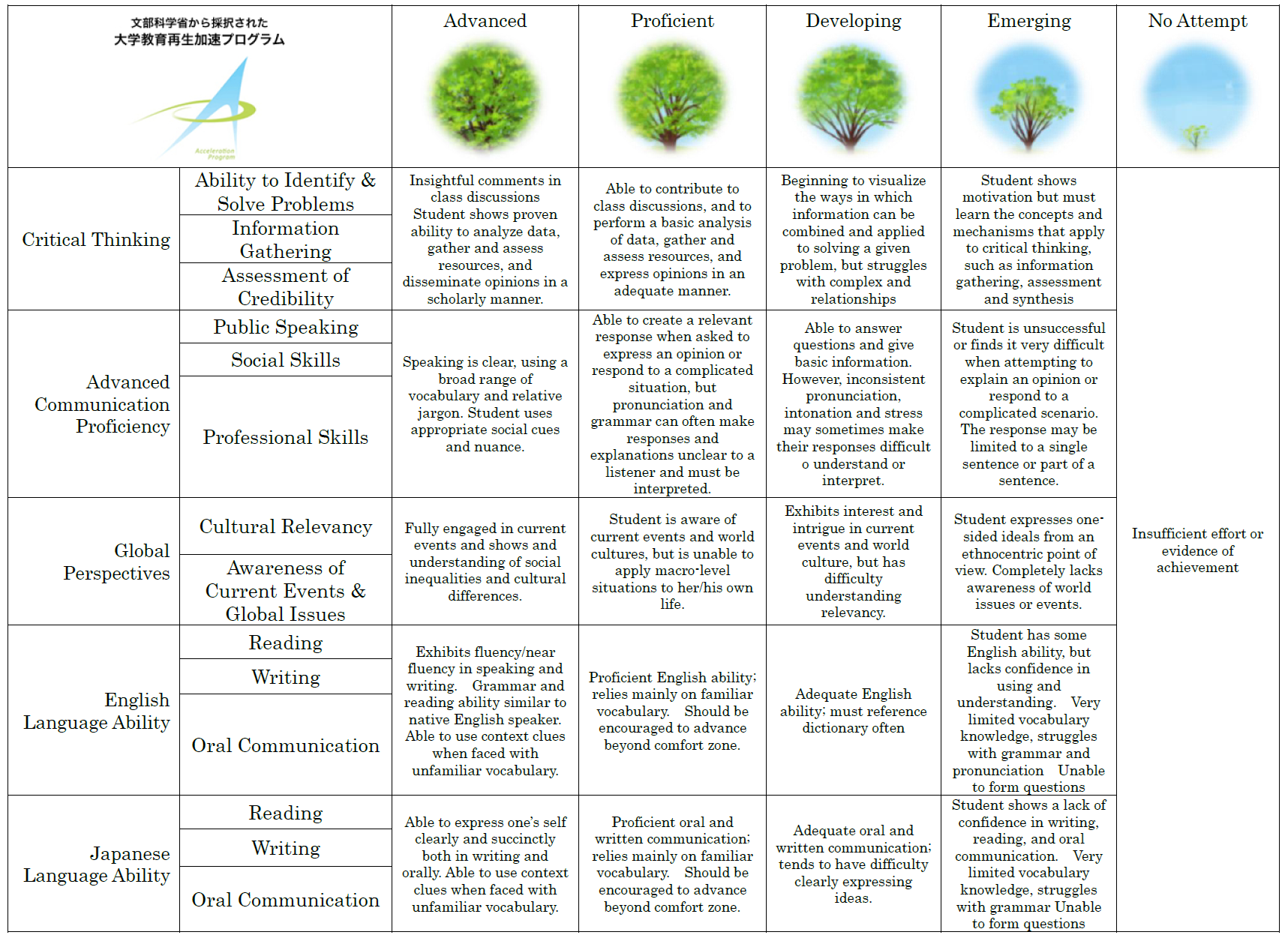 Course Title (Credits)CEC201-5 - Cultures of the English-Speaking World (4 credits) Course Designation for TCN/AContent TeacherContent TeacherInstructorNAE-mail addressNAOffice/ExtNAOffice hoursNALanguage TeacherLanguage TeacherInstructorAnthony DiazE-mail addressadiaz@sky.miyazaki-mic.ac.jpOffice/Ext407 Ext. 3732Office hoursMonday & Wednesdays 2:30-4:00, or by appointment- email the exact date and time.Course Description:Course Description:Course Description:This course examines contemporary issues in the English-speaking world. Students will learn to evaluate such issues, compare them with their own societies, assemble evidence from other sources, and express their own views in a written format. For language development, the course builds on the skills required in the academic writing course. Students learn to use sources of evidence to support their writing on common issues in the English-speaking world. They learn to use quotations and paraphrases, summarize texts and avoid plagiarism. The use of citations and references as a standard feature of academic writing is addressed. Vocabulary, grammar and written fluency are also reinforced. This course examines contemporary issues in the English-speaking world. Students will learn to evaluate such issues, compare them with their own societies, assemble evidence from other sources, and express their own views in a written format. For language development, the course builds on the skills required in the academic writing course. Students learn to use sources of evidence to support their writing on common issues in the English-speaking world. They learn to use quotations and paraphrases, summarize texts and avoid plagiarism. The use of citations and references as a standard feature of academic writing is addressed. Vocabulary, grammar and written fluency are also reinforced. This course examines contemporary issues in the English-speaking world. Students will learn to evaluate such issues, compare them with their own societies, assemble evidence from other sources, and express their own views in a written format. For language development, the course builds on the skills required in the academic writing course. Students learn to use sources of evidence to support their writing on common issues in the English-speaking world. They learn to use quotations and paraphrases, summarize texts and avoid plagiarism. The use of citations and references as a standard feature of academic writing is addressed. Vocabulary, grammar and written fluency are also reinforced. Course Objectives:Course Objectives:Course Objectives:1.Students will be able to summarize and paraphrase a short paragraph, and use quotations to support their arguments. 2. Students will be able to identify plagiarism. 3. Students will be able to use in-text citations and make a reference list. 4. Students will be able to write a five-paragraph cause and effect essay. 5. Students will be able to write a five-paragraph essay describing a problem and its solution. 6. Students will be able to write a well-organized essay under time constraints.7. Students will be able to learn about the United States and compare it with Japan in both modern and historical contexts. 8. Students will be able to learn and review grammar points and vocabulary to facilitate writing fluency.1.Students will be able to summarize and paraphrase a short paragraph, and use quotations to support their arguments. 2. Students will be able to identify plagiarism. 3. Students will be able to use in-text citations and make a reference list. 4. Students will be able to write a five-paragraph cause and effect essay. 5. Students will be able to write a five-paragraph essay describing a problem and its solution. 6. Students will be able to write a well-organized essay under time constraints.7. Students will be able to learn about the United States and compare it with Japan in both modern and historical contexts. 8. Students will be able to learn and review grammar points and vocabulary to facilitate writing fluency.1.Students will be able to summarize and paraphrase a short paragraph, and use quotations to support their arguments. 2. Students will be able to identify plagiarism. 3. Students will be able to use in-text citations and make a reference list. 4. Students will be able to write a five-paragraph cause and effect essay. 5. Students will be able to write a five-paragraph essay describing a problem and its solution. 6. Students will be able to write a well-organized essay under time constraints.7. Students will be able to learn about the United States and compare it with Japan in both modern and historical contexts. 8. Students will be able to learn and review grammar points and vocabulary to facilitate writing fluency.Course ScheduleCourse ScheduleCourse ScheduleDayTopicContent/Activities1Introduction and reviewIntroduction to course and materialsWarm-up activity: American trivia (Objective 7)2Introduction and reviewHow much do you know about the United States?Review of paragraphs and other topics from previous writing classes(Objective 7)3U1: American Geography Timed writing 1Reading, vocabulary, comprehension activities(Objective 1, 7)4U1: American Geography Outlining and summarizingStart Writing Activity (WA) 1: outline and summary paragraph(Objectives 1, 7, 8)5U1: American Geography Revise, finalize and submit WA 1 (Objectives 1, 7)6U2: American HistoryTimed writing 2Reading, vocabulary, comprehension activities(Objectives 6, 7)7U2: American HistoryParaphrasing (Objective 1, 7)8U2: American HistoryIdentifying plagiarism Start WA2: paraphrased paragraph (Objectives 1, 2, 7) 9U2: American HistoryTimed writing 3Revise, finalize and submit WA2 Sentence patterns and adverb clauses (Objective 6, 7, 8)10U2: American HistorySentence patterns, adjective clauses, and reduced adjective clauses (Objective 8)11U3: Cultural Mosaic of the United StatesReading, vocabulary, comprehension activitiesStart WA3: paragraph with quotations (Objectives 1, 7)12U3: Cultural Mosaic of the United StatesTimed writing 4Revise, finalize and submit WA3 (Objectives 1, 6, 7)13Essay 1: 5-paragraph comparison-contrast essay with proper APA citationIntroduction to academic essays and APA citation(Objective 3)14Essay 1: 5-paragraph comparison-contrast essay with proper APA citationIntroduction to cause and effect essayPlanning essay 1:choosing an aspect of the United States as topicbrainstorming etc.(Objectives 4, 7)15Essay 1: 5-paragraph comparison-contrast essay with proper APA citationTimed writing 5Evaluating sources Planning essay 1:selecting sourcesorganizing materials (Objective 3, 4, 6, 7)16Essay 1: 5-paragraph comparison-contrast essay with proper APA citationWriting Essay 1 draft 1(Objective 1, 2, 3, 4, 6, 7)17Essay 1: 5-paragraph comparison-contrast essay with proper APA citationPeer review and revisions(Objectives 1, 2, 3, 4, 6, 7)18U4: Challenges for Americans TodayTimed writing 6Essay 1 dueReading, vocabulary and comprehension activities(Objectives 6, 7)19U4: Challenges for Americans TodayDescribing problems, issues, and solutions: the United States(Objective 7)20U4: Challenges for Americans TodayMini presentation(Objective 1, 2, 3, 6, 7)21U4: Challenges for Americans TodayTimed writing 7Describing problems, issues and solutions: Japan(Objectives 6, 7)22U4: Challenges for Americans TodayMini debate/discussion (Objectives 1, 7)23Essay 2: 5-paragraph problem-solution essay with proper APA citationIntroduction to problem-solution essay (Objectives 5, 7)24Essay 2: 5-paragraph problem-solution essay with proper APA citationTimed writing 8Planning essay 2:choosing topicsbrainstormingetc.(Objectives 5, 6, 7)25Essay 2: 5-paragraph problem-solution essay with proper APA citationPlanning essay 2: selecting sourcesorganizing materials(Objectives 1, 5, 6, 7)26Essay 2: 5-paragraph problem-solution essay with proper APA citationWriting essay 2draft 1(Objectives 1, 2, 3, 5, 6, 7)27Essay 2: 5-paragraph problem-solution essay with proper APA citationTimed writing 9Peer review and revisions(Objectives 1, 2, 3, 5, 6, 7)28Essay 2: 5-paragraph problem-solution essay with proper APA citationWriting essay 2draft 2(Objectives 1, 2, 3, 5, 6, 7)29Essay 2: 5-paragraph problem-solution essay with proper APA citationEssay 2 due(Objectives 1, 2, 3, 5, 6, 7)30Final Exam PrepTimed writing 10Final Exam Prep(Objectives 6, 7, 8)Final ExamRequired Materials:Required Materials:Required Materials:Required Materials:MIC writing handbook Moodle Course Folder for handoutsNotebookDictionary (electronic, print, or internet based try Longman Dictionary of Contemporary English https://www.ldoceonline.com/MIC writing handbook Moodle Course Folder for handoutsNotebookDictionary (electronic, print, or internet based try Longman Dictionary of Contemporary English https://www.ldoceonline.com/MIC writing handbook Moodle Course Folder for handoutsNotebookDictionary (electronic, print, or internet based try Longman Dictionary of Contemporary English https://www.ldoceonline.com/MIC writing handbook Moodle Course Folder for handoutsNotebookDictionary (electronic, print, or internet based try Longman Dictionary of Contemporary English https://www.ldoceonline.com/Course Policies (Attendance, etc.)Course Policies (Attendance, etc.)Course Policies (Attendance, etc.)Course Policies (Attendance, etc.)ATTENDANCE Students are expected to attend every class and be on time. If you must miss class, you need to complete the form from Student Affairs (within 7 days) to be excused from the class. Please ask the teacher for assignments if you miss class. If you have five or more 'unexcused absences' you may be asked to withdraw from the class. An 'unexcused absence' is any absence for which you do not have permission. Medical reasons, family emergencies and so on are NOT counted as unexcused absences and will NOT influence your grade.ASSIGNMENTS Homework is due regardless of whether you were absent on the day it was assigned. If you will not be able to complete the homework because of illness or other reasons, please submit a note from Student Affairs. Late assignments will be accepted at the discretion of the instructor. The instructor reserves the right to refuse to accept a late assignment. Certain assignments (e.g. those requiring peer review) may not be accepted. ACADEMIC HONESTY All work that is turned in for this course must be completely your own. The following things are not allowed: Copying words from another source without a citation and reference.  Copying ideas or concepts from another source without a citation and reference.  Having a paper edited by another student or teacher, in or outside of the class, without permission of the instructor. At the instructor’s discretion, the consequences for plagiarism may include receiving a zero for the plagiarized paper, or failing the course.  ATTENDANCE Students are expected to attend every class and be on time. If you must miss class, you need to complete the form from Student Affairs (within 7 days) to be excused from the class. Please ask the teacher for assignments if you miss class. If you have five or more 'unexcused absences' you may be asked to withdraw from the class. An 'unexcused absence' is any absence for which you do not have permission. Medical reasons, family emergencies and so on are NOT counted as unexcused absences and will NOT influence your grade.ASSIGNMENTS Homework is due regardless of whether you were absent on the day it was assigned. If you will not be able to complete the homework because of illness or other reasons, please submit a note from Student Affairs. Late assignments will be accepted at the discretion of the instructor. The instructor reserves the right to refuse to accept a late assignment. Certain assignments (e.g. those requiring peer review) may not be accepted. ACADEMIC HONESTY All work that is turned in for this course must be completely your own. The following things are not allowed: Copying words from another source without a citation and reference.  Copying ideas or concepts from another source without a citation and reference.  Having a paper edited by another student or teacher, in or outside of the class, without permission of the instructor. At the instructor’s discretion, the consequences for plagiarism may include receiving a zero for the plagiarized paper, or failing the course.  ATTENDANCE Students are expected to attend every class and be on time. If you must miss class, you need to complete the form from Student Affairs (within 7 days) to be excused from the class. Please ask the teacher for assignments if you miss class. If you have five or more 'unexcused absences' you may be asked to withdraw from the class. An 'unexcused absence' is any absence for which you do not have permission. Medical reasons, family emergencies and so on are NOT counted as unexcused absences and will NOT influence your grade.ASSIGNMENTS Homework is due regardless of whether you were absent on the day it was assigned. If you will not be able to complete the homework because of illness or other reasons, please submit a note from Student Affairs. Late assignments will be accepted at the discretion of the instructor. The instructor reserves the right to refuse to accept a late assignment. Certain assignments (e.g. those requiring peer review) may not be accepted. ACADEMIC HONESTY All work that is turned in for this course must be completely your own. The following things are not allowed: Copying words from another source without a citation and reference.  Copying ideas or concepts from another source without a citation and reference.  Having a paper edited by another student or teacher, in or outside of the class, without permission of the instructor. At the instructor’s discretion, the consequences for plagiarism may include receiving a zero for the plagiarized paper, or failing the course.  ATTENDANCE Students are expected to attend every class and be on time. If you must miss class, you need to complete the form from Student Affairs (within 7 days) to be excused from the class. Please ask the teacher for assignments if you miss class. If you have five or more 'unexcused absences' you may be asked to withdraw from the class. An 'unexcused absence' is any absence for which you do not have permission. Medical reasons, family emergencies and so on are NOT counted as unexcused absences and will NOT influence your grade.ASSIGNMENTS Homework is due regardless of whether you were absent on the day it was assigned. If you will not be able to complete the homework because of illness or other reasons, please submit a note from Student Affairs. Late assignments will be accepted at the discretion of the instructor. The instructor reserves the right to refuse to accept a late assignment. Certain assignments (e.g. those requiring peer review) may not be accepted. ACADEMIC HONESTY All work that is turned in for this course must be completely your own. The following things are not allowed: Copying words from another source without a citation and reference.  Copying ideas or concepts from another source without a citation and reference.  Having a paper edited by another student or teacher, in or outside of the class, without permission of the instructor. At the instructor’s discretion, the consequences for plagiarism may include receiving a zero for the plagiarized paper, or failing the course.  Class Preparation and ReviewClass Preparation and ReviewClass Preparation and ReviewClass Preparation and ReviewStudents are expected to spend at least one hour reviewing and doing homework and one hour preparing for every hour of lesson time.Students are expected to spend at least one hour reviewing and doing homework and one hour preparing for every hour of lesson time.Students are expected to spend at least one hour reviewing and doing homework and one hour preparing for every hour of lesson time.Students are expected to spend at least one hour reviewing and doing homework and one hour preparing for every hour of lesson time.Grades and Grading StandardsGrades and Grading StandardsGrades and Grading StandardsGrades and Grading StandardsParticipation 15% Homework: 20% Timed Writings 15%Essays 20%Final exam 30% Participation 15% Homework: 20% Timed Writings 15%Essays 20%Final exam 30% Participation 15% Homework: 20% Timed Writings 15%Essays 20%Final exam 30% Participation 15% Homework: 20% Timed Writings 15%Essays 20%Final exam 30% Diploma Policy Objectives:Diploma Policy Objectives:Diploma Policy Objectives:Diploma Policy Objectives:Work completed in this course helps students achieve the following Diploma Policy objective(s):1: Advanced thinking skills (comparison, analysis, synthesis, and evaluation) based on critical thinking (critical and analytic thought)2: The ability to understand and accept different cultures developed through acquisition of a broad knowledge and comparison of the cultures of Japan and other nations3: The ability to identify and solve problems 4: Advanced communicative proficiency in both Japanese and English5: Proficiency in the use of information technologyWork completed in this course helps students achieve the following Diploma Policy objective(s):1: Advanced thinking skills (comparison, analysis, synthesis, and evaluation) based on critical thinking (critical and analytic thought)2: The ability to understand and accept different cultures developed through acquisition of a broad knowledge and comparison of the cultures of Japan and other nations3: The ability to identify and solve problems 4: Advanced communicative proficiency in both Japanese and English5: Proficiency in the use of information technologyWork completed in this course helps students achieve the following Diploma Policy objective(s):1: Advanced thinking skills (comparison, analysis, synthesis, and evaluation) based on critical thinking (critical and analytic thought)2: The ability to understand and accept different cultures developed through acquisition of a broad knowledge and comparison of the cultures of Japan and other nations3: The ability to identify and solve problems 4: Advanced communicative proficiency in both Japanese and English5: Proficiency in the use of information technologyWork completed in this course helps students achieve the following Diploma Policy objective(s):1: Advanced thinking skills (comparison, analysis, synthesis, and evaluation) based on critical thinking (critical and analytic thought)2: The ability to understand and accept different cultures developed through acquisition of a broad knowledge and comparison of the cultures of Japan and other nations3: The ability to identify and solve problems 4: Advanced communicative proficiency in both Japanese and English5: Proficiency in the use of information technologyNotes:Notes:Notes:Notes: